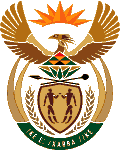 MINISTRY OF ENERGYREPUBLIC OF SOUTH AFRICAPRIVATE BAG x 96, PRETORIA, 0001, Tel (012) 406 7658PRIVATE BAG x 9111, CAPE TOWN, 8000 (021) 469 6412, Fax (021) 465 5980	Memorandum from the Parliamentary OfficeNational Assembly : 662Mr M G P Lekota (Cope) to ask the Minister of Energy [Interdepartmentally transferred from            Public Enterprises with effect 20 March 2019]:What (a) informed the decision to close down the Nuclear Energy Corporation of South Africa’s NTP facility and (b)(i) impact has the closure of the facility had on the availability of nuclear radioisotopes for nuclear medicine purposes in the country and (ii) is being done to rectify the situation?                                                           NW785EReplyThe National Nuclear Regulator cited safety concerns at the facility as its reason for issuing a directive to cease operations in NTP’s Radiochemical Production facility. This initially emanated from a situation in October 2017 when maintenance procedures related to calibration and certain safety protocols in the facility were not adequately followed. Hereafter, following a restricted restart of the facility in early 2018, operations ceased again in May 2018 following exceedance of certain technical specifications.(i) NTP Radioisotopes SOC Ltd group of companies through its operation at Pelindaba produces Mo-99 and I-131 as active pharmaceutical ingredients (API’s) as input material to manufacture radiopharmaceutical products such as Tc-99M generators and I-131 capsules to supply almost 100% of the South African nuclear medicine market needs and selective African countries. NTP mitigated the impact of the API plant closure on the South African nuclear medicine market by importing MO-99 and I-131 from its global supply partners. This strategy was largely successful with the exception of a few weeks during this outage when NTP’s supply partners also experienced short supply situations due to the unavailability of some nuclear reactors in the global network. Selective local nuclear medicine practices imported product directly from international suppliers during this period. NECSA/NTP corrected the immediate safety concerns at the facility and put in place initiatives to improve safety culture and behaviour. NTP and NECSA continue to engage with the Regulator to return the facility to its safe, reliable, and full operational capacity. 